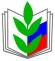 ПРОФСОЮЗ  РАБОТНИКОВ НАРОДНОГО ОБРАЗОВАНИЯ РФПОЛЕВСКАЯ ГОРОДСКАЯ ОРГАНИЗАЦИЯ ПРОФСОЮЗАИНФОРМАЦИОННЫЙ БЮЛЛЕТЕНЬ ( 13 мая)Что необходимо изменить в дистанционной форме обучения?( анализ анкетирования  май 2020 -мнения педагогов)1. Необходима универсальная, простая и интуитивно понятная российская бесплатная платформа для размещения на ней материалов, общения с детьми как в онлайн формате, так и офлайн формате, которая легко интегрируется в любой электронный журнал.2. Провести повышение квалификации для педагогов, в качественном формате. 3. Разработать нормативно-правовые документы, регламентирующие проведение таких уроков.4. Провести корректировку учебных планов с учетом безопасного для здоровья всех участников образовательного процесса времяпрепровождения перед монитором.5. Обеспечить всех участников образовательного процесса необходимой техникой и доступным интернетом6. В целом, качество электронных образовательных услуг находится на относительно не плохом уровне. Но есть нюансы: во-первых, систематические сбои в работе различных образовательных порталов и площадок (2-3 раза в неделю). Во-вторых, немного смущает отсутствие унификации образовательных площадок, иными словами отсутствует единая платформа для работы в дистанционном формате, педагоги работают на сервисах, которые либо не приспособлены под их задачи и предметы, либо вообще вынуждены работать с тем,  что есть. Хотелось бы, чтобы в дальнейшем ошибки были учтены и подобные технологии получили должное развитие.7. Дистанционная форма обучения должна быть дополнительной формой образования, т. к. отсутствует прямой контакт Ученик-Учитель, при этом очень сложно выявить пробелы знаний каждого обучающегося.8. У детей начальной школы  не сформировали навыки работы ребёнка на ПК. Отсутствие скоростного интернета, ПК в семье.  Большое количество  детей при работе. Ненормированный график работы. Нарушение техники безопасности  ( работа ( сидячая)  за компьютером длительный период времени и детей,  и педагогов);  Проблемы со здоровьем (неправильная посадка,   усталость зрения); отсутствие зрительного контакта между учеником и педагогом.9. Для уроков физкультуры нет в общем доступе учебников в электронном формате и готовых видеоуроков, на которых были бы изображены комплексы общеразвивающих упражнений или объяснённый в доступной форме теоретический материал10. Ни одна сторона образовательного процесса не готова к принятию дистанционной формы как основной. На сегодняшний день она может лишь разнообразить очную форму11. Сделать её одним из полноценных направлений образовательного процесса в основной и старшей школе12. Регламентировать время работы педагога. Дистанционное обучение для учащихся начальной школы, возможно только в особых случаях. как, например, ситуация сегодняшнего дня. В качестве постоянной формы обучения она не уместна, так как лишает детей приобретения естественного опыта взросления, заменяя реальную жизнь виртуальной.13. 1) У ребёнка  нет возможности учиться «вживую» строить отношения в коллективе (с преподавателями, одноклассниками, администрацией школы, выступать перед аудиторией; 2) нет возможности сравнивать промежуточные результаты своего обучения. 3) появляется  соблазн и  возможности для «несамостоятельного» обучения (ГДЗ),  4) огромная нагрузка у учителя при проверке заданий 14. Для дистанционного обучения необходимо перестраивать всю систему взаимодействия учителя и ученика. Механически переносить классно-урочную систему из аудитории в Интернет не просто НЕЛЬЗЯ. Это ПРЕДЕЛЬНО КОНТРПРОДУКТИВНО. Начиная с того, что у части учащихся просто НЕТ соответствующих бытовых (отдельной комнаты) и технических (необходимой мощности компьютера с устойчивым подключением к интернету) условий. Оптимальное количество школьников, с которыми учитель может эффективно работать, не превышает 12-ти, максимум - 15 человек. Необходима разработка программной среды, интегрированной с применяемой везде АИС "Сетевой город", которая (программная среда) позволяла бы выдавать задания и проверять их выполнение в ходе (или после) урока и автоматически переносить оценки в основной журнал СГ.15. Сейчас прекрасный шанс на реформы, учитывающие изменения в мире. Ввести сочетание оффлайн и онлайн образования. Социализация, контроль знаний, а также работа на материально-технической базе учреждений невозможны только онлайн. Детей  нужно научить анализировать и перерабатывать, а это невозможно без фундамента из знаний.16. Для начала выделить средства для школ, чтобы они могли обеспечить детей современным оборудованием, необходимым для проведения онлайн урока, устойчивый интернет у каждого дома и тариф, позволяющий смотреть видео, а не слайд шоу картинок. Обучить данной технологии всех педагогов . Всем школам, которые учатся по шестидневке, нужно переходить на онлайн дистанционное обучение на 6-ой день. 17. Онлайн-образование не замена очным занятиям.  Первое, с чего нужно начать — это овладеть инструментом. Техническая сторона дела может подвести, поэтому нужно проводить курсы цифровой грамотности для учителей, как повышение квалификации. Второе, есть разные дистанционные сервисы, но нет единой платформы, которая позволяет сразу перейти на дистант и которая имела бы единые требования к организации обучения по всем предметам.18. Нужны четкие программы для дистанционного обучения, конкретные нормы заданий для освоения учащимися учебного материала. В программах не должно быть совпадений по времени одновременного проведения контрольных мероприятий по нескольким предметам. Учащиеся и их родители должны знать заранее, что должен изучить ребенок, что освоить, какие выполнить контрольные задания и их сроки. Я считаю, что для дистанционного обучения не должно быть платных образовательных платформ. Так "ЯКласс" поработали 1 месяц бесплатно, а потом - дайте 700 рублей с ребенка для продолжения обучения. 19. Дистанционное обучение не может заменить живого общения. С его введением нагрузка на учителей стала больше , а на родителей возросла в несколько раз. 20. На образовательных платформах задания выложены только двух типов: либо слишком лёгкие (базовый уровень), либо задания, рассчитанные на ученика с повышенным уровнем компетенций. Мои многие ученики и родители писали: "Интересно, необычно, но задания слишком лёгкие. Интерес пропадал после 1 -го – 2-го занятия ". Практически все платформы зависали и не работали, из-за большого количества посещений. Я сама и родители с детьми занимались первое время либо поздно вечером, либо рано утром, из-за чего мне пришлось в дальнейшем отказаться от них.